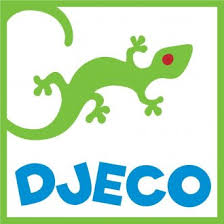 DJ05128 Kvarteto Mini  NatureVěk: od 4 letHráči: pro 2-4 hráčeBalení: 28 karet, 7 krajin (Polární, Louka, Džungle…)Cíl hry: Nasbírej co největší počet  kompletních prostředí (všechna  zvířátka, která patří do džungle, všechna, která žijí na louce…).Pravidla: Ke každému prostředí patří 4 zvířátka – jsou označena stejnou ikonkou na kartě.. Prostředí je kompletní, když hráč drží všechny 4 zvířátka, která do něj patří.. Každému hráči se rozdá 5 karet a zbytek karet se umístí na hromádku doprostřed stolu lícem dolů. Hráči si prohlédnou karty, ale schovávají je před ostatními hráči. Hráč si seřadí karty podle příslušnosti zvířátek k prostředí, pokud se mu podařilo nasbírat všechny 4 zvířátka, která patří do stejného prostředí, položí je vedle sebe lícem nahoru. Začíná nejmladší hráč a postupuje se po směru hodinových ručiček. Hráč 1 požádá libovolného hráče o kartu z vybraného prostředí, která mu chybí. (např. máš papouška z džungle?) Musí už mít ale v ruce, alespoň jednu kartu z tohoto prostředí.. Jestliže dotázaný požadovanou kartu má, musí jí vydat. Jestliže hráč 1 kartu získá, může pokračovat ve hře. Když dotázaný požadovanou kartu nemá, nemůže se hráč 1 dále ptát a vezme si jednu kartu z balíčku. Pokračuje další hráč.Jakmile hráč nasbírá všechna zvířátka z jednoho prostředí, položí je viditelně vedle sebe. Hra končí, když jsou rozebrány všechny karty a všechna prostředí sou kompletní. Vyhrává hráč, který má největší počet kompletních prostředí.